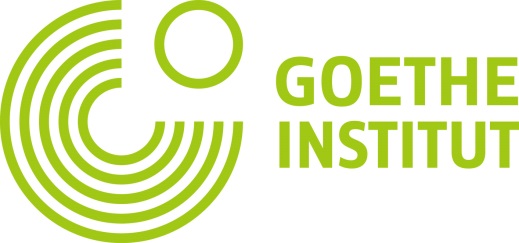 E-Publishing & Digitization of LibrariesSeminarSteffen Meier, Readbox6.-.8.11.2016Goethe-Institut AlexandriaName:…………………………………………………………………………………………………………………………………………………Age:…………………………………………………………………………………………………………………………………………………….Address:……………………………………………………………………………………………………………………………………………………………………………………………………………………………………………………………………………………………………………Telephone/ Mobile Phone:…………………………………………………………………………………………….....................E-Mail:………………………………………………………………………………………………………………………………………………….Job and Field of specialization:……………………………………………………………………………………………………………..Reason for applying:……………………………………………………………………………………………………………………………………………………………………………………………………………………………………………………………………………………………………………I, the undersigned…………………………………………………………………………………………………………………………………………………………….pledge to respect the diversity of opinions and beliefs during the Seminar and agree to have pictures taken during the Seminar  to be used for social media and publicity purposes as part of the event documentation.Signature………………………………………………………………